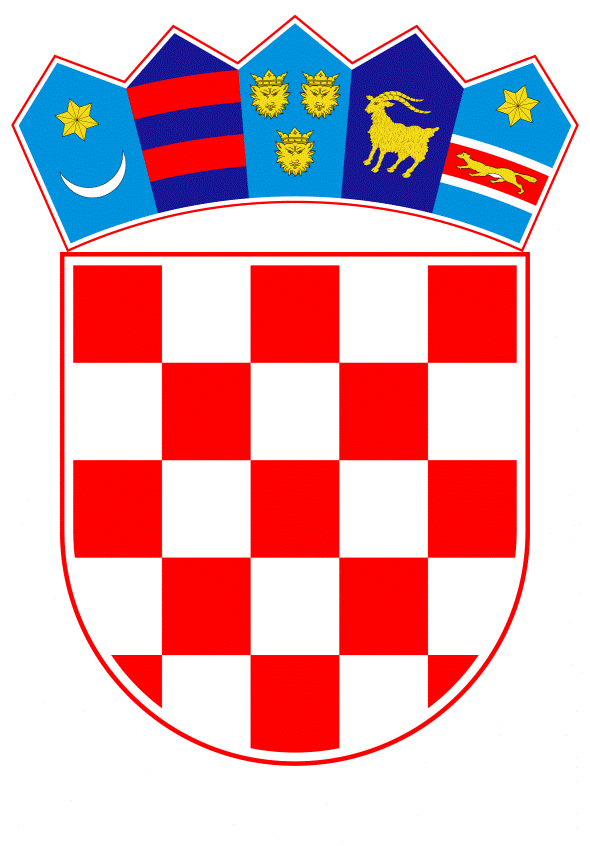 VLADA REPUBLIKE HRVATSKEZagreb, 5. siječnja 2023.______________________________________________________________________________________________________________________________________________________________________________________________________________________________PRIJEDLOGKLASA:		URBROJ:	Zagreb, 		PREDMET: 	Zastupničko pitanje dr. sc. Andreje Marić, u vezi s pripravničkim stažom u zdravstvu		Zastupnica u Hrvatskome saboru, dr. sc. Andreja Marić, postavila je, sukladno članku 140. Poslovnika Hrvatskoga sabora („Narodne novine“, br. 81/13., 113/16., 69/17., 29/18., 53/20., 119/20. - Odluka Ustavnog suda Republike Hrvatske i 123/20.), zastupničko pitanje u vezi s pripravničkim stažom u zdravstvu.		Na navedeno zastupničko pitanje Vlada Republike Hrvatske daje sljedeći odgovor:		Hrvatski zavod za zapošljavanje (u daljnjem tekstu: Zavod) osigurava sredstva za provedbu mjere pripravništva u javnim službama, u čijoj se nadležnosti nalazi i područje zdravstva. Za mjeru pripravništva u javnim službama u 2023. godini u Državnom proračunu osigurana su sredstva u iznosu od 3.512.613,00 eura te 8.035.274,00 eura u okviru Europskog socijalnog fonda plus (ESF+). 		Ministarstvo zdravstva je 15. studenoga 2022. poslalo obavijest svim ustanovama da, ukoliko iz određenih razloga ne mogu zaposliti planirani broj pripravnika ili su u mogućnosti zaposliti veći broj pripravnika od planiranog, mogu dostaviti zahtjev za promjenu plana te po dobivenoj suglasnosti Zavoda zaposliti što više pripravnika. Sukladno obavijesti, napravljene su izmjene, pribavljene su suglasnosti od strane Zavoda te su ustanove raspisale nove natječaje za prijem pripravnika.		Eventualno potrebna dodatna obrazloženja u vezi s pitanjem zastupnice dat će ministar zdravstva dr. sc. Vili Beroš, dr. med.PREDSJEDNIKmr. sc. Andrej PlenkovićPredlagatelj:Ministarstvo zdravstvaPredmet:Verifikacija odgovora na zastupničko pitanje dr. sc. Andreje Marić, u vezi s pripravničkim stažom u zdravstvu